ΘΕΜΑ: «Χορήγηση άδειας για λόγους ανωτέρας βίας»Έχοντας υπόψη :1.Τις διατάξεις του άρθρου 30 του Ν.4808/2021.2.Την υπ’ αριθμ. Φ.353.1/324/105657/Δ1/8.10.2002 Υπουργική Απόφαση του ΥΠ.Ε.Π.Θ. «Καθορισμός των ειδικότερων καθηκόντων και αρμοδιοτήτων των προϊσταμένων των περιφερειακών υπηρεσιών Π/θμιας και Δ/θμιας εκπαίδευσης κ.τ.λ.»(ΦΕΚ 1340/16-10-2002 τ.Β΄), όπως τροποποιήθηκε με την υπ’ αριθμ. Φ.353.1/26/153324/Δ1/25.09.2014 Υπουργική Απόφαση του Υ.ΠΑΙ.Θ.                            (ΦΕΚ 2648/7-10-2014  τ. Β΄).3. Την από …………………… αίτησή του/της ενδιαφερόμενου/ης.                                                   4. Την από ………………………….. ιατρική γνωμάτευση.                                                                   Αποφασίζουμε               Χ ο ρ η γ ο ύ μ ε στον/στην κ. …………………………………………….. του ……………………….., εκπαιδευτικό κλάδου ΠΕ……., με Α.Μ. …………, που υπηρετεί στο …………………………………………….., άδεια ανωτέρας βίας με αποδοχές μιας  (1 ) ημέρας στις ……………………………….. για τους λόγους που επικαλείται στην αίτησή του/της.                                                       Ο/Η Διευθυντής/ντρια – Προϊστάμενος/η  του ……….                                                                                                                                                                                                               Δημ.Σχ./Νηπ. ………………………………                                                                                                                                                                                                                                                                                                                                                                                 Κοιν.: 1.Ενδιαφερόμενο/η2.Π.Μ. ενδιαφερόμενου/ης3. Αρχείο σχολείου     							 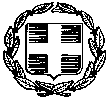 ΕΛΛΗΝΙΚΗ ΔΗΜΟΚΡΑΤΙΑΥΠΟΥΡΓΕΙΟ ΠΑΙΔΕΙΑΣ, ΘΡΗΣΚΕΥΜΑΤΩΝ ΚΑΙ ΑΘΛΗΤΙΣΜΟΥ----------ΠΕΡΙΦΕΡΕΙΑΚΗ ΔΙΕΥΘΥΝΣΗ ΠΡΩΤΟΒΑΘΜΙΑΣ ΚΑΙ ΔΕΥΤΕΡΟΒΑΘΜΙΑΣ ΕΚΠΑΙΔΕΥΣΗΣ ΑΤΤΙΚΗΣΔΙΕΥΘΥΝΣΗ Π.Ε. Α’ ΑΘΗΝΑΣ              ………… Δ.Σ./ΝΗΠ/ΓΕΙΟ …………………….ΕΛΛΗΝΙΚΗ ΔΗΜΟΚΡΑΤΙΑΥΠΟΥΡΓΕΙΟ ΠΑΙΔΕΙΑΣ, ΘΡΗΣΚΕΥΜΑΤΩΝ ΚΑΙ ΑΘΛΗΤΙΣΜΟΥ----------ΠΕΡΙΦΕΡΕΙΑΚΗ ΔΙΕΥΘΥΝΣΗ ΠΡΩΤΟΒΑΘΜΙΑΣ ΚΑΙ ΔΕΥΤΕΡΟΒΑΘΜΙΑΣ ΕΚΠΑΙΔΕΥΣΗΣ ΑΤΤΙΚΗΣΔΙΕΥΘΥΝΣΗ Π.Ε. Α’ ΑΘΗΝΑΣ              ………… Δ.Σ./ΝΗΠ/ΓΕΙΟ …………………….Αθήνα,Αρ. Πρωτ.:Ταχ. Δ/νση	: Τ.Κ.		: Πληροφορίες	: Τηλέφωνο	:   Ιστοσελίδα         :   E-mail                  : ΑΠΟΦΑΣΗΑΠΟΦΑΣΗ